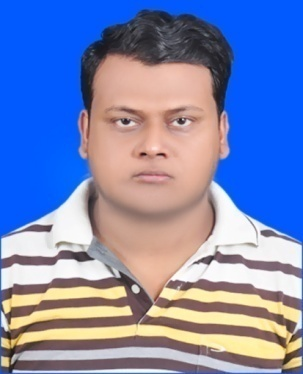 AdnanCAREER OBJECTIVE A Career with a progressive organization that will use my knowledge, education, skills, and decision –making ability and hence increases my experience with developing association.PERSONAL SUMMARY8 years of Professional Experience in Oil & Gas, Refinery and Power projects as a Piping & Estimation Engineer worked in Indonesia, India in areas of Fabrication, Erection, and testing of Piping .well Experience in piping related Drawings like Isometric, P&ID, Plan and also experience in all mechanical related drawing. Also very well experience in revising isometrics and P&ID.Familiar with codes and standards like ASME standards.Technical Skill:Having knowledge in the field of Design with G.A. Drawings, Alignment, Documentation, and fabrication of structures.Perform all other estimating works assigned by the Discipline Estimating Supervising Engineer.Preparation of Material Take-Off for both Piping and Structural Materials.Prepare Material Cost Request and request for Subcontract Quotations. Prepare technical & Commercial Bid Proposal including costing. A broad range of skill including Piping design & layout, reasonable good knowledge of 2D,3D Auto cad, MICROSTATION, PDMS Modeling, PVElites  and  SP3Dbasic understanding of completions.Knowledge of Standard and Codes (ASME/API/BIS).Calculation of Pipe wall thickness.Read the P & ID and Preparing the Piping GA. Preparing the Isometric as per GA Drawings.Pipe Fittings and Piping System Components.Pipe Hangers and Supports system used in plants.Adopt total productive maintenance (TPM) reliability centered Maintenance (RCM).Provide specification of new or rebuilt equipment’s.Optimizes equipment life cycle cost by using life cycle costing (LCC) analysis.Failed part analysis (FPA).Knowledge of Hydro testing and pneumatic testing.Develops plant analysis of capital equipment (and other assets) replacement.Pipe Hydraulics & Line Sizing details.Understanding of Codes & Standards relevant to PMS.Bill of Materials, Material take-offPiping System Studies for Vessel Piping, Pump Piping and Heat Exchanger Piping etc.CAREER HISTORY ESTIMANATION & PIPING ENGINEER- Saudi Arabia - ( Dec  2017- Present )Working as a Piping Maintenance Engineer Like as Execution, Estimation, and BOQ of Medium and large Mechanical Maintenance project in oil & gas Industries, Refineries/petrochemical Industries / Oil terminal Project etc.RESPONSIBILITY Provide assistance to the Project Manager in the overall operation of the project and handles quantity and cost estimates for generated project change orders. Collect approved construction drawings from Customers and establish a document control Procedure for controlling incoming project documents.Involved actively in providing bid submission and competing for major projects e.g. Tasnee (Petrochemical) Petrokemiya (Tank Fabrication); Sadaf (chemical Cleaning); Sabayek (Heat Exchanger Maintenance); Precision / Aramco (Valve & Maintenance ).Determine changes in the scope of work by comparing bid and construction drawings.Supervise Engineering Group in their respective discipline workload and works, including identification of Company and Client, supplied materials,Quantity take-off and preparation of material requisitions, determination of sub-contract items, interpretation of construction drawing, detailing, drafting and as-built works.Attend and prepare a report of Job-ex meeting and site visit.Responsible in preparation of Cost Estimate in All discipline.Installing of Piping according to ASME B 31.3 & Piping Procedure.Responsible and review Piping packages and line checking.Supervision of material handling, receiving & Inspection.Supervision of Piping Fabrication & Inspection.Supervision of Piping Mobilization & Installation & joining operation.Responsible for Hydro test Packages,Inspection of Flange Orientation.Supervision of storage of piping material.Implementation spool identification system.Daily meeting with Supt /Construction Manager.Handle stress and unpredictable workloads, conflicting deadline, and interruptions, and most important, have strong interpersonal skill with a co-worker.Organized and capable of self-management and a proactive team player.Has efficient analytical, problem-solving decision making skill able to solve the problem and providing a working solution. Sr.PIPING  ENGINEER – STEWARTS AND LLOYDS OF INDIA LIMITED. (Nov 2014 – Nov 2017)Worked as Piping  Engineer like as piping fabrication Design, erection and Maintenance works.PROJECT: - EPC Project for CCR System HPCL Vizag Refinery, IndiaCLIENT: - Hindustan Petroleum Corporation Limited (HPCL).PROJECT: - EPC Project for DHT for HPCL Vizag Refinery, IndiaCLIENT: -   Hindustan Petroleum Corporation Limited (HPCL).RESPONSIBILITYResponsible for the plan, Organize, Execution of Piping Fabrication and erection works.Preparation of Markup Drawing during construction.Monitor all Piping Installation and Modification activities.Monitoring all Piping U/G and A/G Installation and Modification.Responsible for all Site Management and workshop Management.Responsible for Bolt Torque & Tensioning of Lange Joints.Monitor of Hydro testing and pneumatic testing.Preparing the punch list items as per P&ID and isometric.Piping span calculation and selection of support.Responsible for pressure testing activities of the Piping System.Making a punch list and clearing the items. Inspection of gasket, supports, Valves.Dimensional Checking of Installed Piping.Continues use of material specification for finalizing line root and layout.Implement equipment upgrades via the management of change (MOC).Hands on Experience of PDMS Software for 3D Modeling, AUTO CADD 3D.Inspection and testing of fabricated Piping spools at the workshop.Interface /coordination with the stress group in the critical lines/critical stress system.PIPING  ENGINEER – JOHN ENERGY LTD. (Oct. 2012-Nov. 2014)Worked as a Piping Engineer (Layout, 3D Model Coordination, Coordination with Piping & Material Group) for John Energy Ltd PROJECT: - Composite work at Terminal and Stations for Mumbai, Manmad & Manga Pipeline ExtensionCLIENT: - Bharat Petroleum Corporation Limited (BPCL).Prepare all installation and selection documents for all Mechanical Equipment.Collaborate with a team of designers to complete all mechanical capital project and provide all engineering support.Prepare and design all construction bid documents.Understanding of Codes & Standards relevant to PMS.Provide support to all purchase activities and evaluate all vendor submittals.Provide support to all CADD functions and develop and maintain all activities according to project schedule and prepare appropriate forecasts.Hands on Experience of MICROSTATION software, AUTO CADD 3D.Analyze all Mechanical Design and prepare various concepts for piping design and develop required Mechanical Drawing.Involved in studying the Engineering flow diagram.MECHANICAL ENGINEER – PT. Victor DUA TEGA MEGA INDONESIA (July 2011- October 2012)M/s. PT. Victor Dua Tega Mega Engineering Corporation, Indonesia is working as PMC for this project.M/s. Royal Global PVT LTD, Singapore is the Licensor for this project.RESPONSIBILResponsible for going to installation site of a piping system and surveying the land of any irregularities.Create of Blueprints for piping system. Extensive knowledge of all the parts of the system, and how each part relates to the functionality of the whole.Layout Study & Finalization. Sound knowledge of international piping codes and standards like ASME, ASTM, API, MSS etc. Finalization of Pipe Routing (Big Bore +Small Bore)Responsible for sourcing Construction Materials for Piping System.Participate in Cost Management Meeting.Preparation of QTs/Comments on the Vendor Documents (Equipment Drawing, Spring Support Drawing, Special Valve Drawing etc.) Preparation of Comments on Civil Structural Drawing, P&IDs, Equipment Engineering Drawings etc.Preparation of P&ID MTO & RequisitionsContinuous use of Material Specifications for finalizing Line Routing & LayoutHands on Experience of CADD Software for  2D,3D ModelingInterface/co-ordination with Stress Group for Critical Lines/Critical Stress Systems, other Functional DisciplinesCheck flange alignment, Follow Up of punch work;Prepare daily and weekly reports.ACADEMIC QUALIFICATIONBachelors of Technology in Mechanical Engineering	MIT MUZAFFARPUR BIHAR, INDIA, 2011PERSONAL SKILLSAbility to communicate with people at all levels within and outside the organization. Ability to work independently and within team cooperation with good problem-solving skills. An avid learner with good analytical skills and fast learning capability. Flexible and adaptive attitude. COMPUTER SKILLSBasics of AutoCAD and PDMS software. SAP Module, Primavera P6 MS Word, Excel, PowerPoint.Piping Design & Details Engineering HOBBIES AND INTERESTSCooking, Swimming, Theology, Reading, and HikingOTHER DETAILS:- DOB: 15 March 1986Driving License: NoLanguages: Fluent in English, Urdu, Hindi, Bahasa Indonesia, and functional Arabic.CONTACT DETAILS:  Email Address		: adnan-396492@2freemail.com Mobile Number	: +971504753686 / +919979971283Reference		: Mr. Anup P Bhatia, HR Consultant, Gulfjobseeker.comYouTube Video CVhttps://www.youtube.com/channel/UCdsv_v9Czkx2Dc8bW4Bt4wA View My CV on Gulfjobseeker.com CV Databasehttp://www.gulfjobseeker.com/employer/cv_database_highlighted_cv_freetocontact.php Chat with me Live on Zoomhttps://zoom.us/j/4532401292?pwd=SUlYVEdSeEpGaWN6ZndUaGEzK0FjUT09DECLARATIONI hereby declare that the information furnished above is true to the best of my know                                                                                                            (ADNAN)